Муниципальное бюджетное дошкольное образовательное учреждениедетский сад № 14 «Колосок» Проект«Зимующие птицы на юге Красноярского края»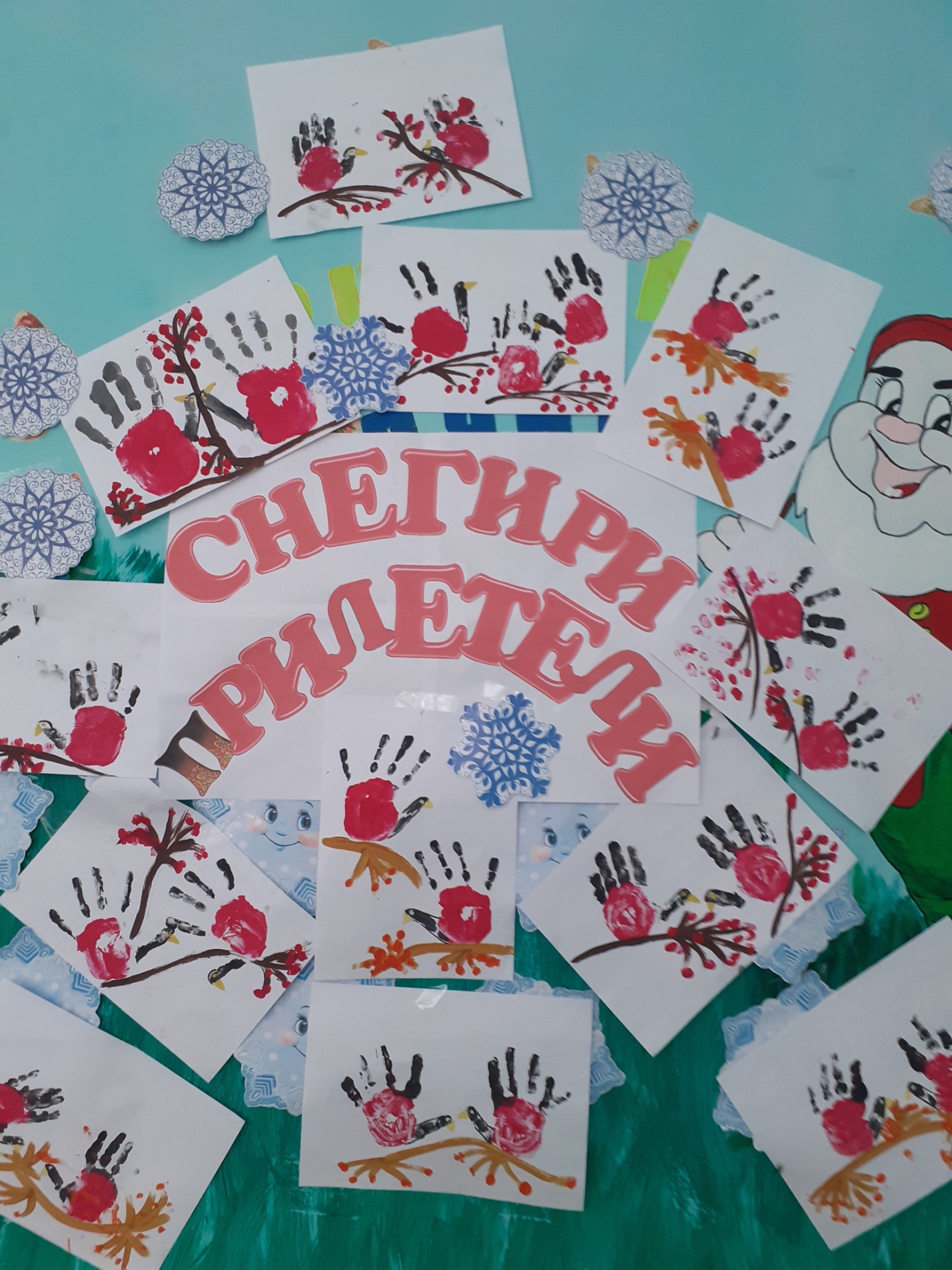 Проект составила: Гераськина Надежда ЛеонидовнаВоспитатель детского сада №14  «Колосок»   группа «Гномики»2021 г.Тип проекта: игровой, познавательный.Вид проекта: познавательно - творческийУчастники проекта: дети младшей группы, воспитатель,  родители.Период проведения:   с 06.12.2021г. по 17.12. 2021г.Цель проекта: Формирование представления у детей знаний о зимующих птицах  на юге Красноярского края,  о роли птиц в жизни человека.  Воспитание   бережного отношения  к  зимующим  птицам.  Задачи проекта:Расширить знания детей о зимующих птицах  на юге Красноярского края.Формировать представления   у детей о роли птиц в жизни человека.Формировать элементарные экологические знания.Учить  детей  проявлять  чувства  эмпатии  к  зимующим птицам.Пополнить предметно-развивающую среду по теме проекта.Привлечь родителей воспитанников в изготовление кормушек для птиц, их подкормке (фото отчёт).Актуальность проблемы: В цифровой век  в жизни человечества  проявляется дефицит общения с природой, особенно это проявляется в воспитание детей. Общение дошкольников с живой природой приобретает особую остроту и актуальность в современных условиях, а ведь именно в период дошкольного детства происходит становление человеческой личности, формирование чувств эмпатии,  начал экологической культуры.   Задачей взрослых является поддержать в детях интерес к живой природе,  воспитывать  любовь к ней, научить беречь окружающий мир  во все времена года. Зимнее время – это не только веселые праздники, оживленное катание с горок, отчаянная игра в снежки, но и крепкие морозы с пронизывающим ветром. В холодное время года перед зимующими птицами встают жизненно важные вопросы: как прокормиться. Доступной пищи становится значительно меньше, но потребность в ней возрастает. Иногда естественный корм становится практически недоступным, поэтому многие птицы не могут пережить зиму и погибают.Задача взрослых - познакомить детей с птицами, зимующими в  нашей местности, с их видами и особенностями; научить заботиться о птицах, помогать им в холодное зимнее время.Обеспечение проектной деятельности:Методическое:-«От рождения до школы» Инновационная программа дошкольного образования» под редакцией: Н.Е.Вераксы, Т.С.Комаровой, Э.М.Дорофеевой.- «Методика экологического воспитания в детском саду» С.Н.Николаева;- «С любовью к природе» Б.Б.Запартович, э.Н.Криворучко.Материально – техническое:Материалы для нетрадиционного рисования (ладошками, пальчиками)  «Снегири прилетели» (белая бумага, гуашь: красная, чёрная,  фломастеры. Материалы для изготовления коллективной аппликации «Кормушка для пернатых друзей» (ватман, акварельные краски, цветная бумага); Материалы для  оформления альбома «Зимующие птицы на юге Красноярского края».Материалы для  изготовления кормушки под окном  младшей группы «Гномики».Диагностико – дидактический:Художественная литература,Конспекты занятий, бесед, консультаций, рассказов, игр.Оборудование и материалы для художественно – творческой деятельности.Этапы работы над проектом:Подготовительный этапПодготовительный этапПодготовительный этапПодготовительный этапУчастники деятельностиУчастники деятельностиСодержание деятельностиОтветственные за выполнениеВоспитательВоспитательОпределение темы проектаВоспитательВоспитательВоспитательФормулировка цели и разработка задачВоспитательВоспитательВоспитательСоставление плана основного этапа проектаВоспитательВоспитатель, детиВоспитатель, детиНаблюдение за птицами на прогулках  и  из окна.Рассматривание иллюстраций,  с изображением зимующих птиц юга Красноярского края; беседа о том, как тяжело птицам зимой; беседа о том, как люди помогают пернатым.ВоспитательОсновной этапОсновной этапОсновной этапОсновной этапВоспитатель, детиВоспитатель, детиБеседы:«Почему птиц называют «зимующими»?.«Почему птицы прилетают на нашу кормушку покушать? Почему зимой им трудно?».«Птицы – наши пернатые  друзья!».Рассказы: «Зимующие птицы» по Г.Скребицкому., «Помогите птицам!», «Подкормка и охрана зимующих птиц» по В.Бианки.ВоспитательВоспитатель, детиВоспитатель, детиНаблюдения:Наблюдение за птицами на кормушке.-Наблюдение за дятлом-Наблюдение за снегирями.-Наблюдение за воробьями.-Наблюдение за вороной.Занятие по ознакомлению с окружающим«Стайка снегирей», Занятие по развитию речи  «Зимующие птицы»ВоспитательВоспитатель, детиВоспитатель, детиДидактические игры:«Чьё любимое лакомство?», «Найди тень»«Чей голос?»«Составь  картинку»«Чей домик?»Подвижные игры:«Воробушки и автомобиль», «Кот не спит»ВоспитательВоспитатель, детиЗанятие по художественному творчеству:Рисование:«Снегири прилетели» нетрадиционный метод (ладошки, пальчики).Лепка:«Червячки и зёрнышки для птичек»Аппликация-нетрадиционное рисование (крупа).«Кормушка для наших пернатых друзей»(коллективная работа).Занятие по художественному творчеству:Рисование:«Снегири прилетели» нетрадиционный метод (ладошки, пальчики).Лепка:«Червячки и зёрнышки для птичек»Аппликация-нетрадиционное рисование (крупа).«Кормушка для наших пернатых друзей»(коллективная работа).ВоспитательВоспитатель, детиЧтение художественной литературыЧтение:Загадки и стихи. Л.Квитко «Смелые воробьи», М.Горький «Воробьишко»,  И.Тургенев «Воробей», И. Поленов «Синичкины кладовки».Чтение художественной литературыЧтение:Загадки и стихи. Л.Квитко «Смелые воробьи», М.Горький «Воробьишко»,  И.Тургенев «Воробей», И. Поленов «Синичкины кладовки».ВоспитательВоспитатель, родители, дети.Работа с родителями:Консультация для родителей «Пример для детей, это  сделать кормушку с детьми   и  насыпать корма для птиц».«Личный пример для ребёнка  дороже всех слов».Совместная творческая деятельность:Проведение Акции «Кормушка для пернатых друзей» в период с 06.12. по 17.12.2021года.  Выставка лучшее фото.Выставка рисунков детей на тему «Снегири прилетели».Работа с родителями:Консультация для родителей «Пример для детей, это  сделать кормушку с детьми   и  насыпать корма для птиц».«Личный пример для ребёнка  дороже всех слов».Совместная творческая деятельность:Проведение Акции «Кормушка для пернатых друзей» в период с 06.12. по 17.12.2021года.  Выставка лучшее фото.Выставка рисунков детей на тему «Снегири прилетели».ВоспитательЗаключительный этапЗаключительный этапЗаключительный этапЗаключительный этапУчастники деятельностиСодержание деятельностиСодержание деятельностиОтветственные за выполнениеВоспитатель, дети, родители.Акция «Кормушка для наших пернатых друзей»;Консультация для родителей «Пример для детей, это  сделать кормушку с детьми   и  насыпать корма для птиц».«Личный пример для ребёнка  дороже всех слов».Оформление альбома «Зимующие птицы на юге Красноярского края».Выставка детских рисунков «Снегири прилетели».Итоговое мероприятие: развлечение-занятие  «Зимующие птицы»Акция «Кормушка для наших пернатых друзей»;Консультация для родителей «Пример для детей, это  сделать кормушку с детьми   и  насыпать корма для птиц».«Личный пример для ребёнка  дороже всех слов».Оформление альбома «Зимующие птицы на юге Красноярского края».Выставка детских рисунков «Снегири прилетели».Итоговое мероприятие: развлечение-занятие  «Зимующие птицы»Воспитатель, родители.